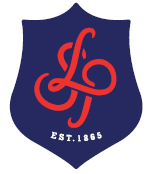 Pre-assessment content reviewPre-assessment skills reviewPost-assessment reviewSubject: ChemistryYear: Y12Topic: 3.3.3 HaloalkanesWhat does the topic contain and why study the contents?Halogenoalkanes are much more reactive than alkanes. They have many uses, including as refrigerants, as solvents and in pharmaceuticals. The use of some halogenoalkanes has been restricted due to the effect of chlorofluorocarbons (CFCs) on the atmosphere. In this topic the structures, physical & chemical properties and the nucleophilic substitution reactions with particular focus on reaction mechanisms are studied in some details.  Key termsFunctional groupsHaloalkanesIUPAC nomenclature Bond polarityBond enthalpiesNucleophilesReaction mechanismsisomersTransition state Success criteriaPre-readingApplication and Assessment (date)Independent learning Extension – Cultural Capital and Reading3.3.3.1 Nucleophilic substitutionI can draw and name halogenoalkanesI can write equations and mechanisms for reactions of halogenoalkanes with OH--, CN– and NH3I can explain the relative rate of reaction of halogenoalkanes3.3.3.2 EliminationI can write equations and mechanisms for elimination reaction of halogenoalkanes using OH–I understand the concurrent nature of elimination and substitution when halogenoalkanes react with OH–I understand the different roles of the OH– in these reactions.3.3.3.3 Ozone depletionI can show my understanding of the role of ozone in the atmosphereI can state how chlorine free radicals can be formed in the atmosphere from compounds such as CFCsI can describe the mechanism for the depletion of ozone by chlorine free radicalsI can evaluate the role of chemists in the introduction of legislation to ban the use of CFCs and to find replacements.AQA Chemistry 2nd Edition – Oxford University press: Haloalkane.Study the Chem Sheets informationChemistry Review article: Do ants destroy the ozone layer (Volume 20, edition 4)Chemistry Review article: Thomas Midgley (Volume 15, edition 2)Chemistry Review article: The Antarctic ozone hole (Volume 17, edition 2)VideosWebsitesRSC mechanisms resource: http://www.rsc.org/learn-chemistry/resource/res00000638/curly-arrows-and-stereoselectivity-in-organic-reactionsRSC AfL task on nucleophilic substitution http://www.rsc.org/learn-chemistry/resource/res00000115/afl-nucleophilic-substitution-reaction-mechanisms Mechanism animations http://science.jbpub.com/organic/movies/ Interactive mechanisms http://www.chem.ox.ac.uk/vrchemistry/iom/ RSC mechanisms resource: http://www.rsc.org/learn-chemistry/resource/res00000638/curly-arrows-and-stereoselectivity-in-organic-reactions Mechanism animations http://science.jbpub.com/organic/movies/ Interactive mechanisms http://www.chem.ox.ac.uk/vrchemistry/iom/Using molecular models to make different haloalkane.Fortnightly mini-mockComplete all set home workAttempt chapter end summery questionsPracticing past exam questionsChemistry ReviewI feel secure inI need to focus onMy action planI feel secure inI need to focus onMy action planWeaknesses in content knowledgeSkills I need to focus onMy action planRetest / review – teacher and student commentRetest / review – teacher and student commentRetest / review – teacher and student comment